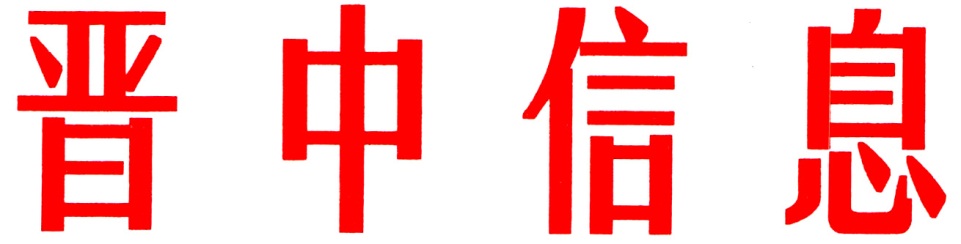 （190）中共晋中市委办公室                    2023年10月10日榆次区共享甲醇经济机遇加快产业规模化发展榆次是晋中市主城区、与开发区一体相连，承担着甲醇产业链发展的重任。今年以来，榆次区坚决扛起首位担当，持续强化“区区联动”，区委书记、区长任双组长，工信、农业、发改、招商等职能部门全部参与，以甲醇产业链为抓手，大力加快产业强区步伐，全面激发高质量发展新动能。截至目前，对标市定甲醇重卡200辆任务，已完成101台，其中签约并支付定金91台；另乘用车已完成104台。对标市定10座加注站任务（含开发区5座），已运行4座，分别为中石油北六堡加注站、中新能源甲醇撬装站、佳新能源自用应急甲醇加注站、吉利汽车自备站；正在改建2座，分别为永盛潇河加注站、永盛北山加注站，预计8月底投入使用；计划改建2座，分别为中石化迎宾西路加注站、中石油峪头加注站，正在申报集团审批，审批完成、资金到位后立即开展改造。一、“全行业”推广甲醇重卡。对全区煤炭、建材、电力、冶金、酿醋等各领域、各行业、各部门逐一摸排、上门调研、积极推广，4月底，与中石化省公司联合调研；5月9日，邀请行业专家及吉利汽车技术人员组织召开了甲醇重卡推进会，对区属7户煤炭企业和14户混凝土企业进行技术解读；5月18日，邀请农商行组织召开了甲醇乘用车政、银、企对接会，为企业专项金融服务进行政策解读。二、“全领域”开拓甲醇市场。坚持从需求端发力，结合全区人口聚集的特点，紧盯广大居民、大学生出行需求，积极启动甲醇网约车推广行动。目前已同山西晋醇新能源汽车销售服务有限公司达成意向，积极打造“百台醇电混动网约车”应用场景。在此基础上，以开拓甲醇网约车市场为契机，计划以“红色理念”打造“强军车队”，优先招募退伍军人作为网约车司机，从而实现全区经济效益和社会效益的“双提升”。三、“全链条”布设应用场景。统筹健全完善集销售、运营、加注等全链条的甲醇汽车市场应用体系，今年3月已由佳新能源牵头，率先成立了全区第一家集甲醇汽车销售中心。同时，为保障好今后全区百余量乃至上千辆甲醇网约车的服务运行，拟在大学城周边打造一个集“经营办公、燃料加注、车辆维护、司机培训”等为一体的甲醇汽车推广应用场景，目前选址工作正在积极推进中。四、“全覆盖”提供服务保障。积极完善甲醇汽车的配套服务体系，努力营造发展甲醇汽车的宽松环境。在企业帮扶上，持续加大对山西晋醇和山西佳新等公司甲醇汽车项目上的扶持力度，全力为企业提供政策、金融、用地等支持；在交通出行上，积极与市公安、交管部门协调，优化对甲醇重卡在城市干道出行的限行、限时政策，让甲醇车辆享受宽松的交通环境；在车辆服务上，与吉利汽车协商，依托吉利汽车4S店、汽修厂，增设3—5个甲醇汽车售后维修网点，力争年内完成布局。五、“全方位”抓好扩面宣传。宣传、工信、能源部门联动，全方位宣传甲醇燃料及汽车优势，不断增进公众对甲醇燃料和甲醇汽车的认同感，一方面是依托市区两级公务人员数量多的优势，向公务人员大力推广甲醇家用汽车，区委区政府已同步开展配套奖补政策的制定工作，并积极探索引进以租代购、分期付款等金融购车模式；另一方面是依托6000余家餐饮企业冠绝全市的优势，大力宣传由麻六集团研发、生产、销售的甲醇炊具，让甲醇下游产品尽可能多地服务于全区餐饮行业。此外，在“高考”期间，协调山西晋醇网约车公司组建由34辆甲醇网约车组成的“送爱心、助高考”免费车队，为所有考生及家长提供免费接送、应急、后勤保障等服务，为甲醇汽车推广应用进一步探索了破题之路。       （市委办信息科根据榆次区委报送信息整理） 如有批示或需详情，请与市委办公室信息科联系。     电话：2636111主送：各县（区、市）委、政府，市直有关单位。